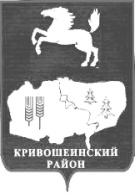 АДМИНИСТРАЦИЯ КРИВОШЕИНСКОГО РАЙОНА ПОСТАНОВЛЕНИЕс. КривошеиноТомской области28.12.2018                                                                                                                              № 677О внесении изменений в Постановление Администрации Кривошеинского района от 30.12.2016 № 433 "Об утверждении ведомственной целевойпрограммы на 2017-2018гг. «Создание условийдля предоставления населению Кривошеинскогорайона библиотечных услуг»"В соответствии со статьей 179.3 Бюджетного кодекса Российской Федерации, постановлением Администрации Кривошеинского района от 30.04.2013 № 322 «Об утверждении Порядка разработки, утверждения, реализации  и мониторинга реализации ведомственных целевых программ муниципального образования Кривошеинский район», в целях повышения эффективности и результативности расходования бюджетных средств, достижения соответствующего количества и качества услуг, оказываемых населению за счет средств местного бюджета муниципального образования Кривошеинский район,ПОСТАНОВЛЯЮ:Внести в постановление Администрации Кривошеинского района  от 30.12.2016 № 433 "Об утверждении ведомственной целевой программы развития на 2017-2018гг. «Создание условий для предоставления населению Кривошеинского района библиотечных услуг»  (далее - постановление) следующие изменения:1.1. в наименовании постановления цифры "2017-2018"заменить цифрами"2017-2019";1.2. в пункте 1 постановления цифры "2017-2018"заменить цифрами"2017-2019";1.3. приложение к постановлению Администрации Кривошеинского района  от 30.12.2016 № 433 "Об утверждении ведомственной целевой программы развития на 2017-2018гг. «Создание условий для предоставления населению Кривошеинского района библиотечных услуг»  изложить в новой редакции согласно приложению к настоящему постановлению.Настоящее постановление опубликовать в Сборнике нормативных актов Администрации Кривошеинского района и разместить в сети «Интернет» на официальном сайте муниципального образования Кривошеинский район.Настоящее постановление вступает в силу с даты его подписания.Контроль за исполнением настоящего постановления возложить на Первого заместителя Главы Кривошеинского района.Глава Кривошеинского района	С.А. Тайлашев(Глава Администрации)Силицкая Ольга Владимировна2-19-02Управление финансов,  Жуйкова А.С.,  прокутатура,  МБУ "Кривошеинская ЦМБ"Приложениек постановлению Администрации Кривошеинского районаот 30.12.2016 г. № 433ВЕДОМСТВЕННАЯ ЦЕЛЕВАЯ ПРОГРАММА РАЗВИТИЯ"Создание условий для предоставления населению Кривошеинского района библиотечных услуг»на 2017- 2019 гг.Паспорт ведомственной целевой программыХарактеристика проблем и цели СПБ, на решение которых направлена ВЦПОписание показателей ВЦП и методик их расчета и/или полученияПорядок управления ВЦП (описание механизма ее реализации), формы и порядок осуществления мониторинга реализации ВЦП,сроки и порядок формирования отчета о реализации ВЦПОценка рисков реализации ВЦПМероприятия ведомственной целевой программыНаименование субъекта бюджетного  планирования Наименование субъекта бюджетного  планирования Наименование субъекта бюджетного  планирования Муниципальное бюджетное учреждение «Кривошеинская центральная межпоселенческая библиотека»(далее –МБУ «Кривошеинская ЦМБ)Муниципальное бюджетное учреждение «Кривошеинская центральная межпоселенческая библиотека»(далее –МБУ «Кривошеинская ЦМБ)Муниципальное бюджетное учреждение «Кривошеинская центральная межпоселенческая библиотека»(далее –МБУ «Кривошеинская ЦМБ)Муниципальное бюджетное учреждение «Кривошеинская центральная межпоселенческая библиотека»(далее –МБУ «Кривошеинская ЦМБ)Муниципальное бюджетное учреждение «Кривошеинская центральная межпоселенческая библиотека»(далее –МБУ «Кривошеинская ЦМБ)Муниципальное бюджетное учреждение «Кривошеинская центральная межпоселенческая библиотека»(далее –МБУ «Кривошеинская ЦМБ)Муниципальное бюджетное учреждение «Кривошеинская центральная межпоселенческая библиотека»(далее –МБУ «Кривошеинская ЦМБ)Муниципальное бюджетное учреждение «Кривошеинская центральная межпоселенческая библиотека»(далее –МБУ «Кривошеинская ЦМБ)Муниципальное бюджетное учреждение «Кривошеинская центральная межпоселенческая библиотека»(далее –МБУ «Кривошеинская ЦМБ)Наименование ведомственной целевой программыНаименование ведомственной целевой программыНаименование ведомственной целевой программыСоздание условий для предоставления населению Кривошеинского района библиотечных услуг (далее программа)Создание условий для предоставления населению Кривошеинского района библиотечных услуг (далее программа)Создание условий для предоставления населению Кривошеинского района библиотечных услуг (далее программа)Создание условий для предоставления населению Кривошеинского района библиотечных услуг (далее программа)Создание условий для предоставления населению Кривошеинского района библиотечных услуг (далее программа)Создание условий для предоставления населению Кривошеинского района библиотечных услуг (далее программа)Создание условий для предоставления населению Кривошеинского района библиотечных услуг (далее программа)Создание условий для предоставления населению Кривошеинского района библиотечных услуг (далее программа)Создание условий для предоставления населению Кривошеинского района библиотечных услуг (далее программа)Цель ВЦПЦель ВЦПЦель ВЦПКачественное библиотечное обслуживание жителей Кривошеинского района библиотеками МБУ «Кривошеинская ЦМБ»Качественное библиотечное обслуживание жителей Кривошеинского района библиотеками МБУ «Кривошеинская ЦМБ»Качественное библиотечное обслуживание жителей Кривошеинского района библиотеками МБУ «Кривошеинская ЦМБ»Качественное библиотечное обслуживание жителей Кривошеинского района библиотеками МБУ «Кривошеинская ЦМБ»Качественное библиотечное обслуживание жителей Кривошеинского района библиотеками МБУ «Кривошеинская ЦМБ»Качественное библиотечное обслуживание жителей Кривошеинского района библиотеками МБУ «Кривошеинская ЦМБ»Качественное библиотечное обслуживание жителей Кривошеинского района библиотеками МБУ «Кривошеинская ЦМБ»Качественное библиотечное обслуживание жителей Кривошеинского района библиотеками МБУ «Кривошеинская ЦМБ»Качественное библиотечное обслуживание жителей Кривошеинского района библиотеками МБУ «Кривошеинская ЦМБ»Задачи ВЦПЗадачи ВЦПЗадачи ВЦП1.Сохранение числа пользователей ЦМБ; 2. Формирование, организация и сохранение библиотечного фонда;3. Организация свободного доступа жителей Кривошеинского района к библиотечному фонду, электронным информационным ресурсам  МБУ «Кривошеинской ЦМБ» и сети    «Интернет»;                                         4. Информационно-просветительские мероприятия;1.Сохранение числа пользователей ЦМБ; 2. Формирование, организация и сохранение библиотечного фонда;3. Организация свободного доступа жителей Кривошеинского района к библиотечному фонду, электронным информационным ресурсам  МБУ «Кривошеинской ЦМБ» и сети    «Интернет»;                                         4. Информационно-просветительские мероприятия;1.Сохранение числа пользователей ЦМБ; 2. Формирование, организация и сохранение библиотечного фонда;3. Организация свободного доступа жителей Кривошеинского района к библиотечному фонду, электронным информационным ресурсам  МБУ «Кривошеинской ЦМБ» и сети    «Интернет»;                                         4. Информационно-просветительские мероприятия;1.Сохранение числа пользователей ЦМБ; 2. Формирование, организация и сохранение библиотечного фонда;3. Организация свободного доступа жителей Кривошеинского района к библиотечному фонду, электронным информационным ресурсам  МБУ «Кривошеинской ЦМБ» и сети    «Интернет»;                                         4. Информационно-просветительские мероприятия;1.Сохранение числа пользователей ЦМБ; 2. Формирование, организация и сохранение библиотечного фонда;3. Организация свободного доступа жителей Кривошеинского района к библиотечному фонду, электронным информационным ресурсам  МБУ «Кривошеинской ЦМБ» и сети    «Интернет»;                                         4. Информационно-просветительские мероприятия;1.Сохранение числа пользователей ЦМБ; 2. Формирование, организация и сохранение библиотечного фонда;3. Организация свободного доступа жителей Кривошеинского района к библиотечному фонду, электронным информационным ресурсам  МБУ «Кривошеинской ЦМБ» и сети    «Интернет»;                                         4. Информационно-просветительские мероприятия;1.Сохранение числа пользователей ЦМБ; 2. Формирование, организация и сохранение библиотечного фонда;3. Организация свободного доступа жителей Кривошеинского района к библиотечному фонду, электронным информационным ресурсам  МБУ «Кривошеинской ЦМБ» и сети    «Интернет»;                                         4. Информационно-просветительские мероприятия;1.Сохранение числа пользователей ЦМБ; 2. Формирование, организация и сохранение библиотечного фонда;3. Организация свободного доступа жителей Кривошеинского района к библиотечному фонду, электронным информационным ресурсам  МБУ «Кривошеинской ЦМБ» и сети    «Интернет»;                                         4. Информационно-просветительские мероприятия;1.Сохранение числа пользователей ЦМБ; 2. Формирование, организация и сохранение библиотечного фонда;3. Организация свободного доступа жителей Кривошеинского района к библиотечному фонду, электронным информационным ресурсам  МБУ «Кривошеинской ЦМБ» и сети    «Интернет»;                                         4. Информационно-просветительские мероприятия;Целевые индикаторы программы:Целевые индикаторы программы:Целевые индикаторы программы:Единица ИзмеренияЕдиница Измерения2016г. Нас.12,3тыс.чел (факт)2016г. Нас.12,3тыс.чел (факт)Ожидаемые результатыОжидаемые результатыОжидаемые результатыОжидаемые результатыОжидаемые результатыЦелевые индикаторы программы:Целевые индикаторы программы:Целевые индикаторы программы:Единица ИзмеренияЕдиница Измерения2016г. Нас.12,3тыс.чел (факт)2016г. Нас.12,3тыс.чел (факт)2017г.Нас.12,3тыс.чел (факт)2017г.Нас.12,3тыс.чел (факт)2018г. Нас.12,2тыс.чел (факт)2018г. Нас.12,2тыс.чел (факт)2019г. Нас.12,3тыс.чел (план)Сохранение числа пользователей библиотекСохранение числа пользователей библиотекСохранение числа пользователей библиотекЧел.Чел.9910991098379837971197119711Охват населенияОхват населенияОхват населения%%80,380,380,180,178,878,878,8Объем библиотечного фондаОбъем библиотечного фондаОбъем библиотечного фондаТыс.ед.Тыс.ед.130,7130,7130,8130,8131,1131,1131,1Книгообеспеченность на 1 жителяКнигообеспеченность на 1 жителяКнигообеспеченность на 1 жителяЭкз./челЭкз./чел10,610,610,610,610,710,710,7Число выполненных запросов, справокЧисло выполненных запросов, справокЧисло выполненных запросов, справокТыс. ед.Тыс. ед.6,96,97,47,47,67,67,6Число книговыдачиЧисло книговыдачиЧисло книговыдачиТыс.экз.Тыс.экз.279,1279,1280,6280,6281,7281,7281.7Количество посещенийКоличество посещенийКоличество посещенийТыс.чел.Тыс.чел.99,999,9121,6121,6121,6121,6121,6Количество посещенийинформационно - просветительских мероприятийКоличество посещенийинформационно - просветительских мероприятийКоличество посещенийинформационно - просветительских мероприятийТыс.чел.Тыс.чел.18,718,718,818,819,419,419,4Сроки и расходы на ВЦПСроки и расходы на ВЦПСроки и расходы на ВЦПСроки и расходы на ВЦПСроки и расходы на ВЦПСроки и расходы на ВЦПСроки и расходы на ВЦПСроки и расходы на ВЦПСроки и расходы на ВЦПСроки и расходы на ВЦПСроки и расходы на ВЦПСроки и расходы на ВЦПСроки реализации ВЦПСроки реализации ВЦПСроки реализации ВЦПСроки реализации ВЦП2017 - 2019гг.2017 - 2019гг.2017 - 2019гг.2017 - 2019гг.2017 - 2019гг.2017 - 2019гг.2017 - 2019гг.2017 - 2019гг.Объем расходов местного бюджета на реализацию ВЦП, тыс. руб.Объем расходов местного бюджета на реализацию ВЦП, тыс. руб.Объем расходов местного бюджета на реализацию ВЦП, тыс. руб.Объем расходов местного бюджета на реализацию ВЦП, тыс. руб.Объем расходов местного бюджета на реализацию ВЦП, тыс. руб.Объем расходов местного бюджета на реализацию ВЦП, тыс. руб.Объем расходов местного бюджета на реализацию ВЦП, тыс. руб.Объем расходов местного бюджета на реализацию ВЦП, тыс. руб.Объем расходов местного бюджета на реализацию ВЦП, тыс. руб.Объем расходов местного бюджета на реализацию ВЦП, тыс. руб.Объем расходов местного бюджета на реализацию ВЦП, тыс. руб.Объем расходов местного бюджета на реализацию ВЦП, тыс. руб.Коды бюджетной классификацииКоды бюджетной классификацииКоды бюджетной классификацииКоды бюджетной классификации    2016г. (факт)    2016г. (факт)Очередной год, тыс.руб.Очередной год, тыс.руб.Очередной год, тыс.руб.Очередной год, тыс.руб.КФСРКЦСРКВРКВР    2016г. (факт)    2016г. (факт)2017г. (факт)2017г. (факт)2018г. (факт)2018г. (факт)2019г. (план)2019г. (план)080144221000006116115884,75884,76016,76016,76155,26155,26111,06111,0ИТОГОИТОГОИТОГОИТОГО5884,75884,76016,76016,76155,26155,26111,06111,05440,7Наименование субъекта бюджетного  планирования (СБП)Муниципальное бюджетное учреждение «Кривошеинская центральная межпоселенческая библиотека»Наименование ведомственной целевой программыСоздание условий для предоставления населению Кривошеинского района библиотечных услугХарактеристика состояния развития сферыВ  структуру МБУ «Библиотечная  информационная  система»  входят Центральная  библиотека, Детское отделение и 12 сельских библиотек-филиалов. Указанные  библиотеки  являются  общедоступными,  предоставляя возможность  пользования  их  фондом  и  услугами  юридическим  лицам  независимо  от  их  организационно-правовых форм и форм собственности и гражданам без ограничений по уровню образования, специальности,отношению к религии. Библиотеки, входящие в структуру МБУ «Кривошеинская ЦМБ» выполняют все функции, возложенные на них современным обществом, - информационную, просветительскую, воспитательную, культурно-досуговую.Основные направления деятельности библиотек:  -  формирование универсальных фондов, наиболее полно отвечающих запросам жителей Кривошеинского района; -  удовлетворение  информационных  запросов  пользователей  независимо  от  места  обращения  и  форм выполнения запросов;  -  позиционирование  библиотек  как  центров  интеллектуального  общения,  объединяющих  людей  самых различных  интересов,  убеждений,  конфессий.  Выполнение  миссии  просветительства,  краеведения, сохранения культурного наследия; осуществление экологического, профориентационного, эстетического просвещения детей и юношества, пропаганда здорового образа жизни; -  взаимодействие в рамках библиотечного сообщества   Томской области в  сфере развития образовательных программ и программ повышения квалификации. Описание проблем и цели ВЦП     Проблемы, требующие решения:- В России с каждым годом падает символический статус чтения и его престиж, меняется восприятие печатного текста и информации, мотивация чтения и репертуар читательских предпочтений. Еще одна проблема – уменьшение населения в общем по стране и в частности в Кривошеинском районе. В связи с этим главная задача выполнения программы – сохранение числа пользователей ЦМБ, а также - популяризация чтения среди детей и молодежи, проведение информационно-просветительских мероприятий;- Недоукомплектованность и недостаточная обновляемость библиотечных фондов (БФ).  Для того, чтобы полноценно удовлетворять информационные потребности пользователей,  БФ должен содержать не менее 50 процентов новой литературы и полностью обновляться в течение 10 лет (нормативы разработаны Российской Национальной библиотекой; Международной Федерацией библиотечных ассоциаций - ИФЛА), а ежегодная обновляемость БФ должна составлять 10 процентов. Задача программы – формирование, организация и сохранение библиотечного фонда; частичное  обновление фонда ЦМБ новыми изданиями- Недостаточное комплектование библиотечного фонда и возрастающее количество запросов различной тематики, частично разрешается с помощью следующей задачей программы - организация доступа жителей Кривошеинского района к библиотечному фонду, электронным информационным ресурсам  МБУ «Кривошеинской ЦМБ» и сети Интернет.       Цель ВЦП:  Качественное библиотечное обслуживание жителей Кривошеинского района библиотеками МБУ «Кривошеинская ЦМБ» Наименование показателейЧисло пользователей ЦМБРосстат, форма № 6-НК (количество зарегистрированных пользователей)% охвата населения библиотечным обслуживаниемКоличество пользователей х 100 : количество жителей района (на 01.01.2016 - 12336 чел)Объем библиотечного фонда, тыс.экз.Росстат, форма № 6-НК (объем библиотечного фонда = книжный фонд  + прирост – списание)Книгообеспеченность на 1 жителяФонд : количество населения районаЧисло выполненных запросов, справокРосстат, форма № 6-НК ( количество выполненных запросов, справок, ед.)Число книговыдачиРосстат, форма № 6-НК (выдано экземпляров за отчетный период =  печатные документы + электронный издания + аудиовизуальные материалы)Число посещенийРосстат, форма № 6-НК ( посещений за отчетный период)Количество посещений информационно- просветительских мероприятийРосстат, форма № 6-НК (число участников мероприятий)Ответственный за реализацию ВЦП в целом:Директор МБУ «Кривошеинская центральная межпоселенческая библиотека» Силицкая Ольга Владимировна   тел. 2-19-02Директор МБУ «Кривошеинская центральная межпоселенческая библиотека» Силицкая Ольга Владимировна   тел. 2-19-02Директор МБУ «Кривошеинская центральная межпоселенческая библиотека» Силицкая Ольга Владимировна   тел. 2-19-02Участники программы:МБУ «Кривошеинская ЦМБ»: Центральная библиотека, детское отделение, библиотеки-филиалы: Красноярская, Белостокская, Володинская, Жуковская, Иштанская, Новокривошеинская, Малиновкая, Петровская, Пудовская, Вознесенская, Никольская, НовоисламбульскаяМБУ «Кривошеинская ЦМБ»: Центральная библиотека, детское отделение, библиотеки-филиалы: Красноярская, Белостокская, Володинская, Жуковская, Иштанская, Новокривошеинская, Малиновкая, Петровская, Пудовская, Вознесенская, Никольская, НовоисламбульскаяМБУ «Кривошеинская ЦМБ»: Центральная библиотека, детское отделение, библиотеки-филиалы: Красноярская, Белостокская, Володинская, Жуковская, Иштанская, Новокривошеинская, Малиновкая, Петровская, Пудовская, Вознесенская, Никольская, НовоисламбульскаяПорядок организации работы по реализации ВЦПМБУ «Кривошеинская ЦМБ» осуществляет:−  контроль за исполнением Программы; −  мониторинг выполнения системы программных мероприятий; −  координацию деятельности исполнителей на основе периодической отчетности для обеспечения их согласованных действий; −  контроль за рациональным использованием исполнителями выделяемых финансовых средств; −  текущую работу по подготовке и реализации мероприятий, обеспечивающих взаимодействие с другими органами исполнительной власти Томской области и организациями; −  работу по корректировке ВЦП на основании результатов работы за год; −  подготовку  и  представление  в  установленном  порядке  сводной  бюджетной  заявки  на финансирование мероприятий ВЦП на очередной финансовый год; −  подведение итогов реализации Программы.   −  подготовку  и  представление  в Администрацию Кривошеинского района форм отчетности о реализации мероприятий ВЦП.МБУ «Кривошеинская ЦМБ» осуществляет:−  контроль за исполнением Программы; −  мониторинг выполнения системы программных мероприятий; −  координацию деятельности исполнителей на основе периодической отчетности для обеспечения их согласованных действий; −  контроль за рациональным использованием исполнителями выделяемых финансовых средств; −  текущую работу по подготовке и реализации мероприятий, обеспечивающих взаимодействие с другими органами исполнительной власти Томской области и организациями; −  работу по корректировке ВЦП на основании результатов работы за год; −  подготовку  и  представление  в  установленном  порядке  сводной  бюджетной  заявки  на финансирование мероприятий ВЦП на очередной финансовый год; −  подведение итогов реализации Программы.   −  подготовку  и  представление  в Администрацию Кривошеинского района форм отчетности о реализации мероприятий ВЦП.МБУ «Кривошеинская ЦМБ» осуществляет:−  контроль за исполнением Программы; −  мониторинг выполнения системы программных мероприятий; −  координацию деятельности исполнителей на основе периодической отчетности для обеспечения их согласованных действий; −  контроль за рациональным использованием исполнителями выделяемых финансовых средств; −  текущую работу по подготовке и реализации мероприятий, обеспечивающих взаимодействие с другими органами исполнительной власти Томской области и организациями; −  работу по корректировке ВЦП на основании результатов работы за год; −  подготовку  и  представление  в  установленном  порядке  сводной  бюджетной  заявки  на финансирование мероприятий ВЦП на очередной финансовый год; −  подведение итогов реализации Программы.   −  подготовку  и  представление  в Администрацию Кривошеинского района форм отчетности о реализации мероприятий ВЦП.Ответственный за мониторинг реализации ВЦП и составление форм отчетности о реализации ВЦПЗаведующая отделом библиотечного развития Клебак Татьяна НиколаевнаТел. 2-19-02Заведующая отделом библиотечного развития Клебак Татьяна НиколаевнаТел. 2-19-02Заведующая отделом библиотечного развития Клебак Татьяна НиколаевнаТел. 2-19-02Сроки текущего мониторинга реализации ВЦПЕжеквартально, до 10 числа месяца, следующего за отчетнымСроки формирования годового отчета о реализации ВЦПДо 01 февраля года, следующего за отчетнымПорядок установления форм текущего мониторинга: отчетности о реализации мероприятий ВЦП и форм отчетности о реализации показателей ВЦППо утвержденным формамПорядок установления форм годового  мониторинга: отчетности о реализации мероприятий ВЦП и форм отчетности о реализации показателей ВЦППо утвержденным формамВнутренние риски реализации ВЦПНе выделение средств на финансирование программыСокращение количества библиотек-филиалов, штатного расписанияВнешние риски реализации ВЦПДемографический спад. Резкое повышение цен на книжную продукцию, в том числе на периодические издания. Климатические условия. Эпидемии.Возможные косвенные последствия реализации ВЦП, носящие отрицательный характерРеализация мероприятий программы не имеет отрицательных последствий программы№ п/пНаименованиемероприятияСодержание мероприятияСрок реализации мероприятияСрок реализации мероприятияОтветст-венныйисполни-тель (ФИО)Организация,ответственная за реализацию           ВЦП мероприятийПеречень организаций, участвующих в реализацииКодэкономи- ческой класси-фикации2016г.(факт)Расходы на мероприятия ВЦП, тыс. руб.Расходы на мероприятия ВЦП, тыс. руб.Расходы на мероприятия ВЦП, тыс. руб.№ п/пНаименованиемероприятияСодержание мероприятияСрок реализации мероприятияСрок реализации мероприятияОтветст-венныйисполни-тель (ФИО)Организация,ответственная за реализацию           ВЦП мероприятийПеречень организаций, участвующих в реализацииКодэкономи- ческой класси-фикации2016г.(факт)№ п/пНаименованиемероприятияСодержание мероприятияСрок реализации мероприятияСрок реализации мероприятияОтветст-венныйисполни-тель (ФИО)Организация,ответственная за реализацию           ВЦП мероприятийПеречень организаций, участвующих в реализацииКодэкономи- ческой класси-фикации2016г.(факт)2017г.(факт)2018г.(факт)2019г.(план)№ п/пНаименованиемероприятияСодержание мероприятия   С    ПоОтветст-венныйисполни-тель (ФИО)Организация,ответственная за реализацию           ВЦП мероприятийПеречень организаций, участвующих в реализацииКодэкономи- ческой класси-фикации2016г.(факт)2017г.(факт)2018г.(факт)2019г.(план)1Библиотечное обслуживание населенияФормирование,организация исохранениебиблиотечногофонда; организациядоступа к фонду; просветительская работа с читателями01.01.201731.12.2019Директор МБУСилицкая О.В.Муниципальное бюджетное учреждение «Кривошеинская центральная межпоселенческая библиотека»МБУ «Кривошеинская ЦМБ»080144221000006115884,76016,76155,26111,0Целевые индикаторы программы:Единица измерения2016г. (факт)Насел. 12,3 тыс.человекОжидаемые результаты реализации ВЦПОжидаемые результаты реализации ВЦПОжидаемые результаты реализации ВЦПОжидаемые результаты реализации ВЦПЦелевые индикаторы программы:Единица измерения2016г. (факт)Насел. 12,3 тыс.человек2017г. (факт)Насел. 12,3 тыс.человек2018г. (факт)Насел. 12,3 тыс.человек2019г. (план)Насел. 12,3 тыс.человек2019г. (план)Насел. 12,3 тыс.человекСохранение числа пользователей библиотекЧел.99109837971197119711Охват населения%80,380,178,878,878,8Объем библиотечного фондаТыс.ед.130,7130,8131,1131,1131,1Книгообеспеченность на 1 жителяЭкз./чел10,610,610,710,710,7Число выполненных запросов, справокТыс. ед.6,97,47,67,67,6Число книговыдачиТыс.экз.279,1280,6281,7281.7281.7Количество посещенийТыс.чел.99,9121,6121,6121,6121,6Количество посещений информационно - просветительских мероприятийТыс.чел.18,718,819,419,419,4